Возрождение молодежного театра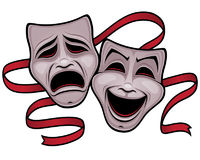 Олег Фурсов обсудил с театральными деятелями Самары планы творческих коллективов и формат работы театров в преддверии чемпионата мира по футболу.Олег Фурсов поручил департаменту культуры совместно с инициаторами проекта создания в Самаре молодёжного театра разработать сметы на его организацию и содержание, сообщает администрация областного центра.Глава Самары провел совещание с руководителями театров города, на котором обсуждались планы творческих коллективов на будущий год и формат работы театров в преддверии чемпионата мира по футболу. В совещании принял участие министр культуры Самарской области Сергей Филиппов.В ходе совещания была озвучена инициатива создания в Самаре муниципального молодежного театра. Председатель Самарского отделения Союза театральных деятелей РФ Владимир Гальченко заявил, что молодежный театр необходим у, так как в Самаре работает профильный театральный вуз.В свою очередь ректор Самарского государственного института культуры Элеонора Куруленко сказала, что уже в сентябре на улице Куйбышева планируется открытие молодежного театрально-концертного комплекса. В его здании можно было бы разместить молодежный театр. Площадкой для него мог бы стать и один из домов культуры, которые в последние годы активно восстанавливаются в Самаре.Для принятия решения по этому вопросу Олег Фурсов поручил департаменту культуры совместно с инициаторами проекта разработать сметы на его создание и содержание.Также глава Самары поддержал предложение о возрождении уже в этом году конкурса зрительских симпатий «Браво», который дает возможность самарским артистам получить оценку не со стороны профессиональных критиков и искусствоведов, а непосредственно от публики.Участники совещания согласились с предложением министра культуры Самарской области Сергея Филиппова организовать межмуниципальные гастроли театров области.Олег Фурсов предложил театральным деятелям, начавшим планировать репертуар и готовиться к чемпионату мира по футболу в 2018 году, поставить спектакль, посвященный истории Самары, который мог быть интересен как жителям города, школьникам и студентам, так и гостям города.К этому значимому спортивному событию будут обновлены фасады театров, расположенных в историческом центре города и входящих в туристические маршруты. Здание Самарской Филармонии будет отремонтировано уже к началу следующего театрального сезона.